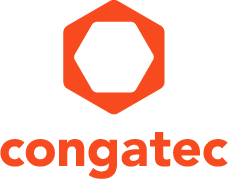 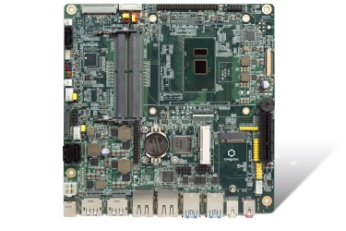 康佳特全新 Thin Mini-ITX, 搭载第六代英特尔®酷睿™处理器, 提供多种性能选择和快速DDR4 RAMText and photograph available at: http://www.congatec.com/press
Press release 康佳特基于第六代英特尔®酷睿™处理器工业级Thin Mini-ITX 单板提供高可扩展性面向广泛工业应用的高可扩展性Shanghai, China, 1 March 2016  * * * 提供嵌入式计算机模块、单板计算机和EDMS定制化服务的领先技术公司—德国康佳特科技，于德国Embedded World展会，推出基于英特尔®处理器的高扩展性Thin Mini-ITX单板。此单板突出的高可扩展性，包含从2.0 GHz 英特尔® 赛扬®处理器到最高3.4 GHz 英特尔® 酷睿™ i7处理器。工业级单板进一步提供可完全配置的散热设计功耗(从7.5 到 15瓦)，最高32GB的DDR4 RAM和4K 多屏幕支持。这些优势串连成一套全面的接口，面向各种行业特定的扩展连接，如SIM卡，低成本COMS摄像头，以及现金与卡片终端机。此外，此单板提供超过七年的长期供货并具备能够承载恶劣环境的坚固设计。对原始制造商(OEMs)来说，这些优势代表了简化的设计阶段，并节省更多时间与成本的产品发展程序。          受益于高可扩展性，全新conga-IC170 Thin Mini-ITX单板是各种产业应用的最佳选择，其应用范围从无风扇人机介面，控制和SCADA系统，功能强大且稳定的交互式多媒体信息站或零售系统，到老虎游戏机和数字标牌。因其仅有20毫米高度的扁平设计，此款单板也适用于超薄面板与工业级全能计算机设计。可选的智能电池支持扩展其应用范围至便携式且电池供电的应用，如医疗技术的移动超声设备。集成的板管理控制器和英特尔® vPro™技术与英特尔®主动管理技术(Intel® AMT)的支持，提高物联网系统安装分布的可靠性，且在许多情况下，免去现场维护的麻烦。详细功能特色           conga-IC170 Thin Mini-ITX 搭载第六代英特尔® 酷睿™处理器的双核 U系列 SoC版本，包含入门级2.0GHz 英特尔® 赛扬®3995U处理器，以及从英特尔®酷睿™ i3 6100U (2.3GHz) 和 i5 6300U (2.4GHz, 3GHz turbo)到最高级英特尔®酷睿™ i7 6600(最大3.4 GHz turbo)。基于不同处理器，该单板提供7.5～15瓦的TDP配置，使其应用更符合节能的概念。此外，配置两个SO-DIMM插槽，可支持最高32GB DDR4-2133内存，显著提供比传统DDR3装置更大的带宽和更好的能源效率。集成的第九代Intel® HD Graphics支持DirectX12 和Open GL 4.4，面向高性能3D图形，且通过2x DP ++ 和 1x eDP支持最多3个独立4k(60Hz, 3840x2160)显示输出 ，同时支持可选双通道 24bits LVDS接口。得益于支持HEVC, VP8, VP9和VDENC的硬体加速编码及解码，实现了即时双向高清串流视频。           除了 PCIe x4 插槽 (Gen 3)，完整的接口组合包含1个 mPCIe和可扩充的M.2连接器或SSD。支持4个USB3.0和6个 USB2.0提供额外的外围设备连接；2个千兆以太网卡和一个SIM卡插槽提供IoT和M2M连接；且MIPI CSI-2接口可直接连接低成本CMOS摄像头。更多工业接口包括2个COM 端口(其中一个可配置为ccTalk)和8个GPIO，亦支持集成的可信平台模块为选择方案。硬盘和SSDs可通过2个SATA3.0来连接，也支持5.1HD音频与数字音频。该单板支持所有热门Linux和微软Windows操作系统，包括Windows10 。此外，提供全系列协助简化设计程序的配件，包括散热解决方案，I/O板和信号线组合。全新conga-IC170 Thin Mini-ITX单板计算机详情:http://www.congatec.com/en/products/mini-itx/conga-ic170.html 关于康佳特
德国康佳特科技,英特尔智能系统联盟 Associate 成员，总公司位于德国Deggendorf，为标准嵌入式计算机模块 Qseven, COMExpress, XTX和ETX的领导供应商，且提供单板计算机及EDMS定制设计服务。康佳特产品可广泛使用于工业及应用，例如工业化控制，医疗科技，车载，航天电子及运输…等。公司的核心及关键技术包含了独特并丰富的BIOS功能，全面的驱动程序及板卡的软件支持套件。用户在他们终端产品设计过程，通过康佳特延展的产品生命周期管理及特出的现代质量标准获得支持。自2004年12月成立以来, 康佳特已成为全球认可和值得信赖的嵌入式计算机模块解决方案的专家和合作伙伴。目前康佳特在美国，台湾，日本，澳大利亚，捷克和中国设有分公司。更多信息请上我们官方网站 www.congatec.cn。* * * Intel and Intel Core and Celeron are registered trademarks of Intel Corporation in the U.S. and other countries.读者查询: 媒体联系:德国康佳特科技德国康佳特科技Nick Lin 林忠义Crysta Lee 李佳纯电话: +86-21-60255862电话: +86-21-60255862x660sales-asia@congatec.comwww.congatec.cn crysta.lee@congatec.comwww.congatec.cn